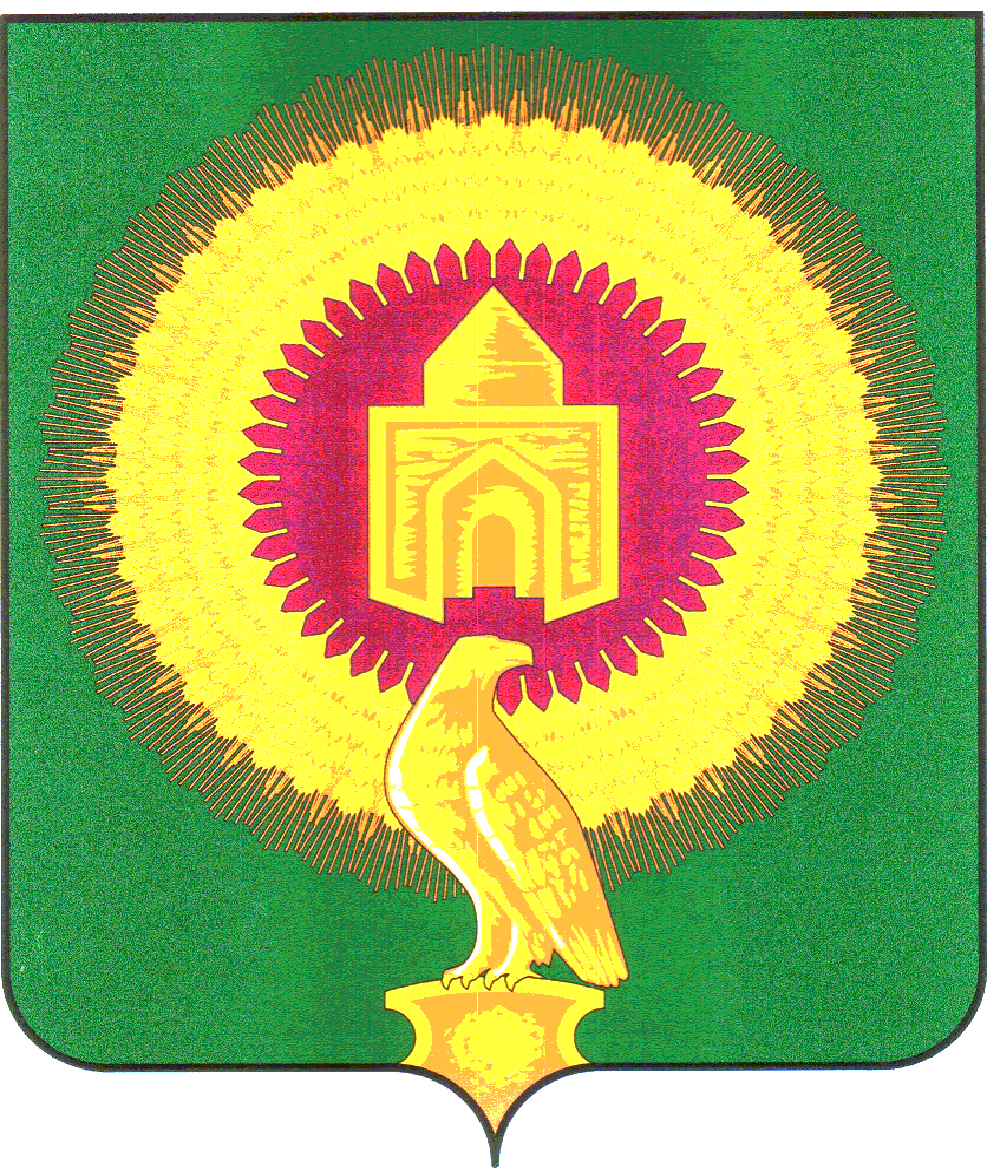 СТАНДАРТ ОРГАНИЗАЦИИ ДЕЯТЕЛЬНОСТИСОД «ИНСТРУКЦИЯ О ПОРЯДКЕВОЗБУЖДЕНИЯ ДЕЛА ОБ АДМИНИСТРАТИВНОМПРАВОНАРУШЕНИИ»Варна20192	СОДЕРЖАНИЕ1. Общие положения……………………….......…………………..................3-52. Административная ответственность за нарушения законодательства…5-63. Порядок составления протокола……………………………………...…...6-9 4. Административное расследование………………………………………..9-10 5. Порядок направления протокола……… ………………………………..10-116. Заключительные положения……….……..……………………………....11 Приложение № 1. Выписка из КоАП РФ и Закона Челябинской области «Об административных правонарушениях в Челябинской области» составов административных правонарушений в области бюджетного законодательства, по которым составляется протокол об административном правонарушении должностными лицами Контрольно-счетной палаты Челябинской области……………………………………...............................12-24 Приложение № 2. Образец оформления протокола об административном правонарушении…………………………….…………………………….….25-26 Приложение № 3. Образец уведомления (извещения) о времени и месте составления протокола об административном правонарушении................27-30Приложение № 4. Образец оформления определения о возбуждении дела об административном правонарушении………………………………….………..............................31-32 Приложение № 5. Образец оформления постановления о прекращении дела об административном правонарушении……………………………….…...33-34 3Общие положения1.1. Настоящий Стандарт «Порядок производства по делам об административных правонарушениях должностными лицами Контрольно-счетной палаты Челябинской области» (далее – Стандарт) содержит указания о порядке возбуждения дела об административном правонарушении, проведения административного расследования, составления протокола об административном правонарушении должностными лицами Контрольно-счетной палаты Челябинской области (далее – КСП), направлении их в суд для привлечения виновных должностных лиц к установленной законом ответственности.1.2.  По каждому факту административного правонарушения возбуждаетсяодно дело об административном правонарушении.1.3.  Основными нормативными актами, регулирующими ответственность заадминистративные правонарушения, являются Бюджетный кодексРоссийской Федерации, Кодекс Российской Федерации об административныхправонарушениях (далее – КоАП РФ), Закон Челябинской области «Обадминистративных правонарушениях в Челябинской области», решения обюджете муниципального образования на текущий год, о бюджетномпроцессе в муниципальном образовании, «О Контрольно- счетной палатеВарненского муниципального района» (далее – Положение о КСП), обаренде имущества, находящегося в муниципальной собственности, а такженастоящий Стандарт.1.4.    Административным правонарушением в соответствии со статьей 2.1 КоАП РФ является противоправное, виновное действие (бездействие) физического или юридического лица, за которое законодательством предусмотрена административная ответственность. При этом в силу статьи 1.5 КоАП РФ лицо подлежит административной ответственности только за те административные правонарушения, в отношении которых установлена его вина1.1.5.  Привлечению к административной ответственности подлежит юридическое либо должностное лицо.     Должностное лицо привлекается к ответственности в случае совершения им административного правонарушения в связи с неисполнением либо ненадлежащим исполнением своих служебных обязанностей.       При определении степени ответственности должностного лица за совершение административного правонарушения, которое явилось результатом выполнения решения коллегиального органа юридическоголица, необходимо выяснять, предпринимались ли должностным лицом меры___________________________________________________1 Реализация презумпции невиновности заключается в том, что лицо, привлекаемое к административной ответственности, не обязано доказывать свою невиновность, вина в совершении административного правонарушения устанавливается уполномоченными органами. Неустранимые сомнения в виновности лица, привлекаемого к административной ответственности, должны толковаться в пользу этого лица.4с целью обратить внимание коллегиального органа либо администрации на невозможность исполнения данного решения в связи с тем, что это может привести к совершению административного правонарушения.      Юридическое лицо привлекается к ответственности в случае, если будет установлено, что у него имелась возможность для соблюдения правил и норм, за нарушение которых КоАП РФ предусмотрена административная ответственность, но данным лицом не были приняты все зависящие от него меры по их соблюдению.1.6.  В соответствии со статьей 1.7 КоАП РФ лицо (должностное, юридическое , совершившее административное правонарушение, подлежит ответственности на основании закона, действовавшего во время и по месту совершения административного правонарушения. Местом совершения административного правонарушения является место совершенияпротивоправного действия независимо от места наступления его последствий.    Если правонарушение совершено в форме бездействия, то местом его совершения следует считать место, где должно было быть совершено действие, выполнена возложенная на лицо обязанность.1.7. За нарушение закона, действующего только в момент вынесения определения о проведении административного расследования, протокола (возбуждения административного производства), но не действовавшего в момент совершения правонарушения административная ответственность исключена.Аналогичным образом в силу статьи 1.7 КоАП РФ закон, смягчающий или отменяющий административную ответственность за административное правонарушение либо иным образом улучшающий положение лица, совершившего административное правонарушение, имеет обратную силу, то есть распространяется и на лицо, которое совершило административное правонарушение до вступления такого закона в силу и в отношении которого постановление о назначении административного наказания не исполнено.Закон, устанавливающий или отягчающий административную ответственность за административное правонарушение либо иным образом ухудшающий положение лица, обратной силы не имеет.В соответствии с пунктом 14 Постановления ПВС РФ срок давности привлечения к ответственности исчисляется по общим правилам исчисления сроков - со дня, следующего за днем совершения административного правонарушения (для длящихся правонарушений - за днем обнаружения правонарушения).В случае совершения административного правонарушения, выразившегося в форме бездействия, срок привлечения к административной ответственности исчисляется со дня, следующего за последним днем периода, предоставленного для исполнения соответствующей обязанности.     Срок давности привлечения к административной ответственности заправонарушения, по которым предусмотренная нормативным правовым5актом обязанность не была выполнена к определенному в нем сроку,начинает течь с момента наступления указанного срока.1.8. По общему правилу, в соответствии со статьей 4.5 КоАП РФ, постановление по делу об административном правонарушении не может быть вынесено по истечении двух месяцев со дня совершения административного правонарушения(по делу об административном правонарушении, рассматриваемому судьей, - по истечении трех месяцев).         Вместе с тем статьей 4.5 КоАП РФ оговорено, что за ряд иных правонарушений, в том числе за нарушение бюджетного законодательства Российской Федерации (статьи 5.21, 15.1, 15.11, 15.14 - 15.15.16 КоАП РФ), постановление по данному административному правонарушению не может быть вынесено по истечении двух лет со дня совершения административного правонарушения.     Кроме того за административные правонарушения, влекущие применение административного наказания в виде дисквалификации, лицо может быть привлечено к административной ответственности не позднее одного года со дня совершения административного правонарушения, а при длящемся административном правонарушении - одного года со дня его обнаружения.Административная ответственностьза нарушения законодательства2.1. Председатель КСП (статья 7 Закона о КСП)  вправе выносить определения о проведении административного расследования и протоколы об административных правонарушениях в области бюджетного законодательства (в отношении средств районного и местных бюджетов) по составам, установленным КоАП РФ и Законом Челябинской области «Об административных правонарушениях в Челябинской области» (приложение № 1).2.2. О совершении административного правонарушения составляется протокол (статья 28.2 КоАП РФ) в порядке, установленном разделом 3 настоящего Стандарта.2.3.    В случае если после выявления административного правонарушения необходимо проведение экспертизы или совершение иных процессуальных действий, требующих значительных временных затрат, проводится административное расследование в порядке, установленном разделом 4 настоящего Стандарта.2.4.    Дела об административных правонарушениях рассматривает орган или должностное лицо, уполномоченные на рассмотрение административного дела, а в случаях, установленных частями 1, 2 статьи 23.1 КоАП, мировые судьи, если орган или должностное лицо, к которым поступило дело о таком административном правонарушении, передает его на рассмотрение судье.    Дела об административных правонарушениях, по которым производство осуществляется в форме административного расследования или 6административное правонарушение предусматривает административное наказание в виде дисквалификации должностного лица, рассматриваются судьями районного суда (часть 3 статьи 23.1 КоАП).3 Порядок составления протокола3.1. О каждом нарушении, совершенном предприятиями, учреждениями, организациями и должностными лицами составляется протокол по форме, приведенной в приложении № 2 к настоящему Стандарту.      Протоколы о нарушениях составляются председателем КСП, определенными в пункте 2.1 настоящего Стандарта.       Все действия по определению размера ущерба, оформлению составленного протокола осуществляются председателем КСП.      При составлении протокола председатель обязан иметь при себе удостоверяющие его полномочия документы, которые предъявляются по требованию лица, совершившего нарушение. 3.2. При установлении в ходе проверки факта административного правонарушения должностными лицами КСП – аудитор, инспектор-ревизор (далее - должностные лица) немедленно до подписания акта ревизии (проверки) уведомляет об этом председателя КСП в порядке, предусмотренном пунктом 3.12 настоящего Стандарта.3.3. В соответствии со статьей 28.5 КоАП РФ протокол об административном правонарушении составляется немедленно после выявления совершенияадминистративного правонарушения, кроме случаев, предусмотренныхпунктом 2.3, разделом 4 настоящего Стандарта. В случае если требуется дополнительное выяснение обстоятельств дела, либо данных о физическом лице или сведений о юридическом лице, в отношении которых возбуждается дело об административном правонарушении, протокол об административном правонарушении составляется в течение двух суток с момента выявления административного правонарушения.3.4.  В тех случаях, когда нарушителем является юридическое лицо, для подписания протокола должен быть приглашен его законный представитель. Однако неявка в срок законного представителя юридического лица не препятствует составлению протокола.3.5.  Протокол о нарушении составляется в трех экземплярах. 3.6.  Лица, участвующие в производстве по делу об административном правонарушении извещаются или вызываются к председателю КСП соответствующим уведомлением (извещением) (образец уведомления – приложение № 3).3.7.  Уведомления (извещения), адресованные гражданам, направляются по месту их жительства. 3.8. Место нахождения юридического лица, его филиала или представительства определяется на основании выписки из единого 7государственного реестра юридических лиц. Если юридическое лицо, участвующее в производстве по делу об административном правонарушении, ведет дело через представителя, извещение также направляется по месту нахождения (месту жительства) представителя.3.9. В случае неявки физического лица, или законного представителя физического лица, или законного представителя юридического лица, в отношении которых ведется производство по делу об административном правонарушении, если они извещены в установленном порядке, протокол об административном правонарушении составляется в их отсутствие. При неявке, отказе нарушителя явиться для участия в составлении протокола, об этом делается в нем отметка, указывается дата, время извещения (вызова) нарушителя и причины, если таковые есть, отказа нарушителя. Копия протокола об административном правонарушении направляется лицу, в отношении которого он составлен, в течение трех дней со дня составления указанного протокола.3.10.  В соответствии со статьей 28.2 КоАП РФ в протоколе об административном правонарушении указываются дата и место его составления, должность, фамилия и инициалы лица, составившего протокол, сведения о лице, в отношении которого возбуждено дело обадминистративном правонарушении, фамилии, имена, отчества, адреса места жительства свидетелей, если таковые имеются, место, время совершения и событие административного правонарушения, статья КоАП РФ, Закона об административных правонарушениях в Челябинской области, предусматривающая административную ответственность за данноеадминистративное правонарушение, объяснение физического лица или законного представителя юридического лица, в отношении которых возбуждено дело, иные сведения, необходимые для разрешения дела.3.11.  Протокол об административном правонарушении должен быть написан четко и разборчиво. На все вопросы, содержащиеся в форме протокола, должны быть даны исчерпывающие ответы. Если бланк протокола об административном правонарушении не сможет вместить все имеющиеся сведения о нарушении и причиненном им ущербе, необходимо сделать вкладыш к протоколу или дать соответствующие сведения и расчеты в виде приложения к нему, скрепить их подписями, пронумеровать вместе с протоколом и указать, какие пункты протокола они дополняют.     Лицо, совершившее административное правонарушение, вправе изложить в протоколе об административном правонарушении объяснения и замечания по содержанию протокола, а также мотивы своего отказа от его подписания. Если объяснения нарушителя и мотивы отказа от подписания протокола не вмещаются в графу протокола, они могут быть представлены на отдельных листах, прилагаемых к протоколу, о чем должностным лицом КСП делается отметка в соответствующих пунктах протокола.     Протокол об административном правонарушении должен содержать доказательственный материал, подтверждающий фактические сведения о 8событии правонарушения, времени и месте, причиненном ущербе и другие сведения, имеющие юридическое значение.Доказательственный материал может быть представлен копиями актов, писем, приказов, платежных документов.3.12.  При составлении протокола об административном правонарушении председатель КСП обязано разъяснить нарушителю права и обязанности, предусмотренные статьей 25.1 КоАП РФ, а именно:а) указать на статью КоАП РФ, закона Челябинской области или муниципальных правовых актов регулирующих ответственность за административные правонарушения, нарушение которой допустило должностное либо юридическое лицо;б) отметить, что назначение административного наказания не освобождает лицо от исполнения соответствующих обязанностей;в) предупредить о том, что продолжение неправомерного поведения, несмотря на требование должностных лиц КСП прекратить его, является обстоятельством, отягчающим административную ответственность;г) разъяснить о праве знакомиться с материалами дела (в т.ч. с распоряжением председателя КСП, планом работы КСП, запросами о предоставлении информации и т.п.), давать объяснения и представлять доказательства;д) указать, что нарушитель имеет право пользоваться юридической помощью защитника с момента составления протокола об административном правонарушении;е) отметить, что дело об административном правонарушении считается возбужденным с момента составления протокола и протокол будет направлен мировому судье.      О разъяснении правонарушителю прав и обязанностей в протоколе об административном правонарушении делается соответствующая запись.3.13.  Каждый экземпляр протокола об административном правонарушении подписывается чернильной либо шариковой ручкой лицом, составившим его, и нарушителем, а если таковым является юридической лицо – законным представителем юридического лица, присутствующим при составлении протокола.     При отказе нарушителя от подписания протокола об административном правонарушении в протоколе делается соответствующая запись, причем такой протокол считается надлежаще оформленным.     Первый и второй экземпляры протокола об административном правонарушении передаются в КСП, третий экземпляр вручается нарушителю под расписку.     В случае, предусмотренном пунктом 3.8 настоящей Инструкции, копия протокола об административном правонарушении направляется лицу, в отношении которого он составлен, в течение трех дней со дня составления указанного протокола.	93.14.  Устранение нарушений после составления протокола об административном правонарушении не может служить основанием для отмены протокола. Документы, подтверждающие устранение нарушений, прилагаются к протоколу.	4. Административное расследование4.1.  Решение о возбуждении дела об административном правонарушении и проведении административного расследования принимается председателем КСП в виде определения (образец определения приведен в приложении № 4 настоящего Стандарта) немедленно после выявления факта совершения административного правонарушения (статья 28.7 КоАП РФ). Копия определения в течение суток вручается или направляется лицу, в отношениикоторого возбуждено дело об административном правонарушении, или его законному представителю.4.2.При проведении процессуальных действий в процессе административного расследования по делам об административных правонарушениях должностные лица КСП руководствуются КоАП РФ, настоящим Стандартом и другими правовыми актами.4.5. Срок проведения административного расследования не может превышать один месяц с момента возбуждения дела об административном правонарушении. В исключительных случаях указанный срок может быть продлен решением Председателя КСП не более на один месяц.4.6. Если в ходе административного расследования проводится экспертиза по делу об административном правонарушении (статья 26.4 КоАП РФ), должностное лицо КСП, осуществляющее административное расследование, после получения заключения эксперта производит его приобщение к делу.4.7. При обнаружении признаков преступления должностное лицо КСП,  осуществляющее производство по делу об административном правонарушении, в соответствии с требованиями пункта 6.3. СФК «Общие правила проведения контрольного мероприятия» составляет обращение КСП в правоохранительные органы.4.8. В ходе административного расследования устанавливаются обстоятельства, указанные в статье 26.1 КоАП РФ. Также в ходе административного расследования по делу об административном правонарушении в отношении физического (должностного) лица подлежатвыяснению:- фамилия, имя, отчество;- число, месяц, год рождения;- место рождения;- место жительства;- место работы, должность;- гражданство, серия, номер паспорта, когда и кем он выдан;- ИНН физического лица.10В ходе административного расследования по делу об административном  правонарушении в отношении юридического лица подлежат выяснению:- наименование юридического лица, организационно-правовая форма;- код ОКПО, ИНН, ОГРН;- юридический адрес;- фактический адрес;- банковские реквизиты (номера расчетных счетов, наименования, БИК, номера корреспондентских счетов банков);- какое физическое лицо и на основании, каких учредительных документов является законным представителем юридического лица.4.9.  По окончании административного расследования в случае установления состава административного правонарушения составляется протокол об административном правонарушении в соответствии с требованиями статьи 28.2 КоАП РФ и в порядке, установленном разделом 3 настоящего Стандарта. 5.0.  При наличии хотя бы одного из обстоятельств, перечисленных в статье 24.5 КоАП РФ, председатель КСП, выносит постановление о прекращении производства по делу об административном правонарушении до передачи дела на рассмотрение (приложение № 5 настоящего Стандарта).	5. Порядок направления протокола5.1.  Определение о проведении административного расследования, протокол об административном правонарушении и приложения к ним немедленно передаются в правовой отдел Собрания депутатов Варненского муниципального района (Собрания депутатов) служебной запиской председателя КСП.Служебная записка оформляется на имя начальника правового отдела Собрания депутатов.5.2.  Начальник правового отдела Собрания депутатов:5.2.1 проверяет соответствие определения о проведении административного расследования, протокола об административном правонарушении требованиям нормативных документов, правовые основания, правильность составления определения, протокола и наличие подтверждающих нарушение документов.5.2.2  Должностное лицо КСП подготавливает заявление в суд, которое должно содержать, в том числе реквизиты для перечисления штрафа.5.3.  Подписанное председателем КСП (пункт 2.1 настоящего стандарта) заявление со всеми материалами не позднее трех суток со дня составления протокола об административном правонарушении направляется в суд (пункт 2.4 Стандарта). 5.4.  При проведении выездных контрольных мероприятий должностным лицом КСП сообщается в КСП письмом, по факсу, телефонограммой, электронной почтой содержание11определения о проведении административного расследования,  заявления и протокола.6. Заключительные положения6.1.  Протоколы регистрируется в КСП в отдельной книге.6.2.  Контроль за движением дел об административных правонарушениях, направленных КСП, осуществляет председатель КСП.6.3.  Документы и другая информация, поступающая в КСП по делам об административных правонарушениях, должны незамедлительно в подлиннике передаваться должностными лицами КСП в правовой отдел Собрания депутатов.6.4.  Дела об административных правонарушениях хранятся в КСП в течение трех лет со дня их составления.6.5. Контроль за поступлением в доход местного бюджета административного штрафа осуществляет главным бухгалтером Собрания депутатов на основании служебной записки правового отдела Собрания депутатов, в которой указывается наименование получателя бюджетных средств или фамилия, имя, отчество руководителя получателя бюджетных средств, в отношении которых назначено наказание в виде административного штрафа, дата вынесения указанного решения и размер административного штрафа. К служебной записке прилагается постановление о наложении административного штрафа и соответствующие материалы.6.6. При отсутствии документа, свидетельствующего об уплате административного штрафа, по истечении шестидесяти дней со дня вступления постановления о наложении административного штрафа в законную силу либо со дня истечения срока отсрочки или срока рассрочки главный бухгалтер Собрания депутатов направляет служебные записки в правовой отдел Собрания депутатов  и председателю КСП.6.7. Председатель КСП, составляет протокол об административном правонарушении, предусмотренном частью 1 статьи 20.25 КоАП РФ и наложении административного штрафа в двукратном размере суммы неуплаченного административного штрафа либо административного ареста на срок до пятнадцати суток в отношении лица, не уплатившегоадминистративный штраф.6.8.  Правовой отдел Собрания депутатов готовит отчет о взысканиях по делам, об административных правонарушениях для включения его в отчет о работе КСП за соответствующий год.12Приложение № 1 (пункт 2.1 Стандарта)           Выписка из КоАП РФ и Закона Челябинской области «Об административных правонарушениях в Челябинской области» составов административных правонарушений, по которым составляется протокол об административном правонарушении председателем Контрольно-счетной палаты Варненского муниципального района Челябинской области 1.Статья 5.21. Несвоевременное перечисление средств избирательным комиссиям, комиссиям референдума, кандидатам, избирательным объединениям, инициативным группам по проведению референдума, иным группам участников референдумаНеперечисление, а равно перечисление в неполном объеме или с нарушением установленных законом сроков органом исполнительной власти, органом местного самоуправления, наделенными соответствующими полномочиями по перечислению средств, кредитной организацией, отделением связи средств избирательным комиссиям, комиссиям референдума, кандидатам, избирательным объединениям, инициативным группам по проведению референдума, иным группам участников референдума - влечет наложение административного штрафа на должностных лиц в размере от тридцати тысяч до пятидесяти тысяч рублей.2.Статья 15.1. Нарушение порядка работы с денежной наличностью и     порядка ведения кассовых операций, а также нарушение требований об использовании специальных банковских счетов 1. Нарушение порядка работы с денежной наличностью и порядка ведения кассовых операций, выразившееся в осуществлении расчетов наличными деньгами с другими организациями сверх установленных размеров, неоприходовании (неполном оприходовании) в кассу денежной наличности, несоблюдении порядка хранения свободных денежных средств, а равно в накоплении в кассе наличных денег сверх установленных лимитов, - влечет наложение административного штрафа на должностных лиц в размере от четырех тысяч до пяти тысяч рублей; на юридических лиц - от сорока тысяч до пятидесяти тысяч рублей. 2. Нарушение платежными агентами, осуществляющими деятельность в соответствии с Федеральным законом от 3 июня 2009 года № 103-ФЗ «О деятельности по приему платежей физических лиц, осуществляемой платежными агентами», банковскими платежными агентами и банковскими платежными субагентами, осуществляющими деятельность в соответствии с Федеральным законом «О национальной платежной системе», обязанностей по сдаче в кредитную организацию полученных от плательщиков при приеме платежей наличных денежных средств для зачисления в полном объеме на 13свой специальный банковский счет (счета), а равно неиспользование платежными агентами, поставщиками, банковскими платежными агентами, банковскими платежными субагентами специальных банковских счетов для осуществления соответствующих расчетов – 14 влекут наложение административного штрафа на должностных лиц в размере от четырех тысяч до пяти тысяч рублей; на юридических лиц - от сорока тысяч до пятидесяти тысяч рублей. 3. Статья 15.11. Грубое нарушение требований к бухгалтерскому учету, в том числе к бухгалтерской (финансовой) отчетности1. Грубое нарушение требований к бухгалтерскому учету, в том числе к бухгалтерской (финансовой) отчетности, - влечет наложение административного штрафа на должностных лиц в размере от пяти тысяч до десяти тысяч рублей. 2. Повторное совершение административного правонарушения, предусмотренного частью 1 настоящей статьи, - влечет наложение административного штрафа на должностных лиц в размере от десяти тысяч до двадцати тысяч рублей или дисквалификацию на срок от одного года до двух лет. Примечания:1.Под грубым нарушением требований к бухгалтерскому учету, в том числе к бухгалтерской (финансовой) отчетности, понимается: -занижение сумм налогов и сборов не менее чем на 10 процентов вследствие искажения данных бухгалтерского учета; -искажение любого показателя бухгалтерской (финансовой) отчетности, выраженного в денежном измерении, не менее чем на 10 процентов; -регистрация не имевшего места факта хозяйственной жизни либо мнимого или притворного объекта бухгалтерского учета в регистрах бухгалтерского учета; ведение счетов бухгалтерского учета вне применяемых регистров бухгалтерского учета; -составление бухгалтерской (финансовой) отчетности не на основе данных, содержащихся в регистрах бухгалтерского учета; -отсутствие у экономического субъекта первичных учетных документов, и (или) регистров бухгалтерского учета, и (или) бухгалтерской (финансовой) отчетности, и (или) аудиторского заключения о бухгалтерской (финансовой) отчетности (в случае, если проведение аудита бухгалтерской (финансовой) отчетности является обязательным) в течение установленных сроков хранения таких документов. 2. Должностные лица освобождаются от административной ответственности за административные правонарушения, предусмотренные настоящей статьей, в следующих случаях: -представление уточненной налоговой декларации (расчета) и уплата на основании такой налоговой декларации (расчета) неуплаченной суммы налога (сбора) вследствие искажения данных бухгалтерского учета, а также уплата соответствующих пеней с соблюдением 14условий, предусмотренных статьей 81 Налогового кодекса Российской Федерации;- исправление ошибки в установленном порядке (включая представление пересмотренной бухгалтерской (финансовой) отчетности) до утверждения бухгалтерской (финансовой) отчетности в установленном законодательством Российской Федерации порядке.4.Статья 15.14. Нецелевое использование бюджетных средств    Нецелевое использование бюджетных средств, выразившееся в направлении средств бюджета бюджетной системы Российской Федерации и оплате денежных обязательств в целях, не соответствующих полностью или частично целям, определенным законом (решением) о бюджете, сводной бюджетной росписью, бюджетной росписью, бюджетной сметой, договором (соглашением) либо иным документом, являющимся правовым основанием предоставления указанных средств, или в направлении средств, полученных из бюджета бюджетной системы Российской Федерации, на цели, не соответствующие целям, определенным договором (соглашением) либо иным документом, являющимся правовым основанием предоставления указанных средств, если такое действие не содержит уголовно наказуемого деяния, - влечет наложение административного штрафа на должностных лиц в размере от двадцати тысяч до пятидесяти тысяч рублей или дисквалификацию на срок от одного года до трех лет; -на юридических лиц - от 5 до 25 процентов суммы средств, полученных из бюджета бюджетной системы Российской Федерации, использованных не по целевому назначению. 5. Статья 15.15. Невозврат либо несвоевременный возврат бюджетного кредита 1. Невозврат бюджетного кредита, предоставленного бюджету бюджетной системы Российской Федерации, - влечет наложение административного штрафа на должностных лиц в размере от двадцати тысяч до пятидесяти тысяч рублей. 2. Невозврат бюджетного кредита, предоставленного юридическому лицу, - влечет наложение административного штрафа на должностных лиц в размере от двадцати тысяч до пятидесяти тысяч рублей; -на юридических лиц - от 5 до 25 процентов суммы бюджетного кредита, не перечисленной в установленный срок на счета бюджетов бюджетной системы Российской Федерации. 3. Возврат бюджетного кредита, предоставленного бюджету бюджетной системы Российской Федерации, с нарушением срока возврата – влечет наложение административного штрафа на должностных лиц в размере от десяти тысяч до тридцати тысяч рублей. 154.Возврат бюджетного кредита, предоставленного юридическому лицу, с нарушением срока возврата – влечет наложение административного штрафа на должностных лиц в размере от десяти тысяч до тридцати тысяч рублей; -на юридических лиц - от 2 до 12 процентов суммы бюджетного кредита, не перечисленной в установленный срок на счета бюджетов бюджетной системы Российской Федерации. 6. Статья 15.15.1. Неперечисление либо несвоевременное перечисление платы за пользование бюджетным кредитом  1. Неперечисление платы за пользование бюджетным кредитом, предоставленным бюджету бюджетной системы Российской Федерации, - влечет наложение административного штрафа на должностных лиц в размере от десяти тысяч до тридцати тысяч рублей. 2. Неперечисление платы за пользование бюджетным кредитом, предоставленным юридическому лицу, - влечет наложение административного штрафа на должностных лиц в размере от десяти тысяч до тридцати тысяч рублей; -на юридических лиц - от 5 до 25 процентов суммы платы за пользование бюджетным кредитом, не перечисленной в установленный срок на счета бюджетов бюджетной системы Российской Федерации. 3. Перечисление платы за пользование бюджетным кредитом, предоставленным бюджету бюджетной системы Российской Федерации, с нарушением срока – влечет наложение административного штрафа на должностных лиц в размере от пяти тысяч до пятнадцати тысяч рублей. 4.Перечисление платы за пользование бюджетным кредитом, предоставленным юридическому лицу, с нарушением срока – влечет наложение административного штрафа на должностных лиц в размере от пяти тысяч до пятнадцати тысяч рублей;- на юридических лиц - от 2 до 12 процентов суммы платы за пользование бюджетным кредитом, не перечисленной в установленный срок на счета бюджетов бюджетной системы Российской Федерации. 7. Статья 15.15.2. Нарушение условий предоставления бюджетного кредита 1. Нарушение кредитором условий предоставления бюджетного кредита, за исключением случаев, предусмотренных статьей 15.14 КоАП РФ, - влечет наложение административного штрафа на должностных лиц в размере от десяти тысяч до тридцати тысяч рублей или дисквалификацию на срок от одного года до двух лет. 2. Нарушение заемщиком условий предоставления бюджетного кредита, предоставленного бюджету бюджетной системы Российской Федерации, за исключением случаев, предусмотренных статьей 15.14 КоАП РФ,	16 - влечет наложение административного штрафа на должностных лиц в размере от десяти тысяч до тридцати тысяч рублей или дисквалификацию на срок от одного года до двух лет. 3. Нарушение заемщиком условий предоставления бюджетного кредита, предоставленного юридическому лицу, за исключением случаев, предусмотренных статьей 15.14 КоАП РФ, - влечет наложение административного штрафа на должностных лиц в размере от десяти тысяч до тридцати тысяч рублей;- на юридических лиц - от 2 до 12 процентов суммы полученного бюджетного кредита. 8. Статья 15.15.3. Нарушение порядка и (или) условий предоставления межбюджетных трансфертов  1. Нарушение главным распорядителем бюджетных средств, предоставляющим межбюджетные трансферты, порядка и (или) условий предоставления межбюджетных трансфертов, за исключением случаев, предусмотренных частью 2 настоящей статьи и статьей 15.14 настоящего Кодекса, - влечет наложение административного штрафа на должностных лиц в размере от десяти тысяч до тридцати тысяч рублей или дисквалификацию на срок от одного года до двух лет. 2. Нарушение главным распорядителем бюджетных средств, предоставляющим межбюджетные субсидии на софинансирование капитальных вложений в объекты государственной (муниципальной) собственности, порядка и (или) условий предоставления межбюджетных субсидий, за исключением случаев, предусмотренных статьей 15.14 настоящего Кодекса, - влечет наложение административного штрафа на должностных лиц в размере от двадцати тысяч до пятидесяти тысяч рублей или дисквалификацию на срок от одного года до двух лет. 3. Нарушение финансовым органом, главным распорядителем (распорядителем) или получателем средств бюджета, которому предоставлены межбюджетные трансферты, порядка и (или) условий предоставления (расходования) межбюджетных трансфертов, за исключением случаев, предусмотренных статьей 15.14 настоящего Кодекса, - влечет наложение административного штрафа на должностных лиц в размере от десяти тысяч до тридцати тысяч рублей или дисквалификацию на срок от одного года до двух лет. 9. Статья 15.15.4. Нарушение условий предоставления бюджетных инвестиций 1. Нарушение главным распорядителем бюджетных средств, получателем бюджетных средств, осуществляющими бюджетные инвестиции в объекты государственной (муниципальной) собственности или предоставляющими 17бюджетные инвестиции юридическим лицам, не являющимся государственными (муниципальными) учреждениями и государственными (муниципальными) унитарными предприятиями, бюджетным или автономным учреждением либо государственным (муниципальным) унитарным предприятием (в части переданных им в порядке, установленном бюджетным законодательством Российской Федерации, полномочий государственного (муниципального) заказчика при осуществлении бюджетных инвестиций в объекты государственной (муниципальной) собственности) порядка осуществления бюджетных инвестиций или порядка предоставления бюджетных инвестиций либо неисполнение ими решения о подготовке и реализации бюджетных инвестиций или решения о предоставлении бюджетных инвестиций, за исключением случаев, предусмотренных статьей 15.14 настоящего Кодекса, - влечет наложение административного штрафа на должностных лиц в размере от двадцати тысяч до пятидесяти тысяч рублей или дисквалификацию на срок от одного года до двух лет. 2. Нарушение юридическим лицом, которому предоставлены бюджетные инвестиции, условий их предоставления, за исключением случаев, предусмотренных статьей 15.14 настоящего Кодекса, - влечет наложение административного штрафа на должностных лиц в размере от десяти тысяч до тридцати тысяч рублей;- на юридических лиц - от 2 до 12 процентов суммы полученной бюджетной инвестиции. 10. Статья 15.15.5. Нарушение условий предоставления субсидий 1. Нарушение главным распорядителем бюджетных средств, предоставляющим субсидии юридическим лицам, индивидуальным предпринимателям, физическим лицам, условий их предоставления, за исключением случаев, предусмотренных статьей 15.14 настоящего Кодекса,- влечет наложение административного штрафа на должностных лиц в размере от десяти тысяч до тридцати тысяч рублей или дисквалификацию на срок от одного года до двух лет. 1.1. Нарушение главным распорядителем бюджетных средств или получателем бюджетных средств, предоставляющими субсидии на осуществление капитальных вложений в объекты государственной (муниципальной) собственности, порядка предоставления указанных субсидий либо неисполнение ими решения о предоставлении субсидий, за исключением случаев, предусмотренных статьей 15.14 настоящего Кодекса, - влечет наложение административного штрафа на должностных лиц в размере от двадцати тысяч до пятидесяти тысяч рублей или дисквалификацию на срок от одного года до двух лет. 2. Нарушение юридическим лицом, индивидуальным предпринимателем, физическим лицом, являющимися получателями субсидий, условий их 18предоставления, за исключением случаев, предусмотренных статьей 15.14 настоящего Кодекса, - влечет наложение административного штрафа на граждан и должностных лиц в размере от десяти тысяч до тридцати тысяч рублей; -на юридических лиц - от 2 до 12 процентов суммы полученной субсидии. 11. Статья 15.15.5-1. Невыполнение государственного (муниципального) задания 1. Невыполнение государственного (муниципального) задания - влечет предупреждение или наложение административного штрафа на должностных лиц в размере от ста до одной тысячи рублей. 2. Повторное совершение административного правонарушения, предусмотренного частью 1 настоящей статьи, - влечет наложение административного штрафа на должностных лиц в размере от десяти тысяч до тридцати тысяч рублей. 12. Статья 15.15.6. Нарушение порядка представления бюджетной отчетности  Непредставление или представление с нарушением сроков, установленных бюджетным законодательством и иными нормативными правовыми актами, регулирующими бюджетные правоотношения, бюджетной отчетности, либо формирование и представление с нарушением установленных требований сведений (документов), необходимых для составления и рассмотрения проектов бюджетов бюджетной системы Российской Федерации, исполнения бюджетов бюджетной системы Российской Федерации, либо представление заведомо недостоверной бюджетной отчетности или иных сведений, необходимых для составления и рассмотрения проектов бюджетов бюджетной системы Российской Федерации, исполнения бюджетов бюджетной системы Российской Федерации, - влечет наложение административного штрафа на должностных лиц в размере от десяти тысяч до тридцати тысяч рублей. 13. Статья 15.15.7. Нарушение порядка составления, утверждения и ведения бюджетных смет Нарушение казенным учреждением порядка составления, утверждения и ведения бюджетных смет или порядка бюджетного учета казенным учреждением показателей бюджетных ассигнований, лимитов бюджетных обязательств, а также принятых бюджетных и денежных обязательств - влечет наложение административного штрафа на должностных лиц в размере от десяти тысяч до тридцати тысяч рублей. 14. Статья 15.15.8. Нарушение запрета на предоставление бюджетных кредитов и (или) субсидий 19Нарушение запрета на предоставление казенному учреждению бюджетных кредитов и (или) субсидий – влечет наложение административного штрафа на должностных лиц в размере от двадцати тысяч до пятидесяти тысяч рублей. 15. Статья 15.15.9. Несоответствие бюджетной росписи сводной бюджетной росписи    Несоответствие бюджетной росписи сводной бюджетной росписи, за исключением случаев, когда такое несоответствие допускается Бюджетным кодексом Российской Федерации, за исключением случаев, предусмотренных статьей 15.14 КоАП РФ, - влечет наложение административного штрафа на должностных лиц в размере от двадцати тысяч до пятидесяти тысяч рублей. 16. Статья 15.15.10. Нарушение порядка принятия бюджетных обязательств     Принятие бюджетных обязательств в размерах, превышающих утвержденные бюджетные ассигнования и (или) лимиты бюджетных обязательств, за исключением случаев, предусмотренных бюджетным законодательством Российской Федерации и иными нормативными правовыми актами, регулирующими бюджетные правоотношения, - влечет наложение административного штрафа на должностных лиц в размере от двадцати тысяч до пятидесяти тысяч рублей. 17. Статья 15.15.11. Нарушение сроков распределения, отзыва либо доведения бюджетных ассигнований и (или) лимитов бюджетных обязательств    Несвоевременные распределение, отзыв либо доведение до распорядителей или получателей бюджетных средств бюджетных ассигнований и (или) лимитов бюджетных обязательств - влечет наложение административного штрафа на должностных лиц в размере от десяти тысяч до тридцати тысяч рублей.18. Статья 15.15.12. Нарушение запрета на размещение бюджетных средств    Нарушение запрета на размещение и (или) порядка размещения бюджетных средств на банковских депозитах либо запрета на передачу их в доверительное управление – влечет наложение административного штрафа на должностных лиц в размере от двадцати тысяч до пятидесяти тысяч рублей или дисквалификацию на срок от одного года до двух лет. 19. Статья 15.15.13. Нарушение сроков обслуживания и погашения государственного (муниципального) долга 20 Нарушение сроков обслуживания и погашения государственного (муниципального) долга – влечет наложение административного штрафа на должностных лиц в размере от двадцати тысяч до пятидесяти тысяч рублей или дисквалификацию на срок от одного года до двух лет. 20. Статья 15.15.14. Нарушение срока направления информации о результатах рассмотрения дела в суде    Несоблюдение главным распорядителем бюджетных средств, представлявшим в суде интересы Российской Федерации, субъекта Российской Федерации или муниципального образования, срока направления в соответствующий финансовый орган информации о результатах рассмотрения дела, о наличии оснований и результатах обжалования судебного акта – влечет наложение административного штрафа на должностных лиц в размере от десяти тысяч до тридцати тысяч рублей. 21.Статья 15.15.15. Нарушение порядка формирования государственного (муниципального) задания    Нарушение порядка формирования и (или) финансового обеспечения выполнения государственного (муниципального) задания, за исключением случаев, предусмотренных статьей 15.14 КоАП РФ, - влечет наложение административного штрафа на должностных лиц в размере от десяти тысяч до тридцати тысяч рублей. 22. Статья 15.15.16. Нарушение исполнения платежных документов и представления органа Федерального казначейства 1. Неисполнение или несвоевременное исполнение банком или иной кредитной организацией платежных документов на перечисление средств, подлежащих зачислению на счета бюджетов бюджетной системы Российской Федерации (за исключением доходов, контроль за исчислением, полнотой и своевременностью уплаты (перечисления) которых в бюджеты осуществляют налоговые органы, таможенные органы, органы управления государственными внебюджетными фондами и органы, уполномоченные на осуществление функций по принудительному исполнению исполнительных документов и обеспечению установленного порядка деятельности судов), либо на перечисление средств бюджетов бюджетной системы Российской Федерации - влечет наложение административного штрафа на должностных лиц в размере от десяти тысяч до тридцати тысяч рублей; -на юридических лиц - от 1 до 5 процентов суммы средств, подлежащих зачислению на счета бюджетов бюджетной системы Российской Федерации. 2. Неисполнение банком или иной кредитной организацией представления органа Федерального казначейства о приостановлении операций по счетам, 21открытым казенным и бюджетным учреждениям в нарушение бюджетного законодательства Российской Федерации и иных нормативных правовых актов, регулирующих бюджетные правоотношения, либо по счетам в валюте Российской Федерации по учету средств бюджетов субъектов Российской Федерации (муниципальных образований), открытым финансовым органам субъектов Российской Федерации (муниципальных образований), - влечет наложение административного штрафа на должностных лиц в размере от десяти тысяч до тридцати тысяч рублей; -на юридических лиц - от 1 до 5 процентов суммы средств незаконно произведенных операций. 23. Статья 19.4. Неповиновение законному распоряжению должностного лица органа, осуществляющего государственный надзор (контроль), должностного лица организации, уполномоченной в соответствии с федеральными законами на осуществление государственного надзора, должностного лица органа, осуществляющего муниципальный контроль 1. Неповиновение законному распоряжению или требованию должностного лица органа, осуществляющего государственный надзор (контроль), государственный финансовый контроль, должностного лица организации, уполномоченной в соответствии с федеральными законами на осуществление государственного надзора, должностного лица органа, осуществляющего муниципальный контроль, муниципальный финансовый контроль, - влечет предупреждение или наложение административного штрафа на граждан в размере от пятисот до одной тысячи рублей; -на должностных лиц - от двух тысяч до четырех тысяч рублей. 24. Статья 19.4.1. Воспрепятствование законной деятельности должностного лица органа государственного контроля (надзора), должностного лица организации, уполномоченной в соответствии с федеральными законами на осуществление государственного надзора, должностного лица органа муниципального контроля 1. Воспрепятствование законной деятельности должностного лица органа государственного контроля (надзора), органа государственного финансового контроля, должностного лица организации, уполномоченной в соответствии с федеральными законами на осуществление государственного надзора, должностного лица органа муниципального контроля, органа муниципального финансового контроля по проведению проверок или уклонение от таких проверок, за исключением случаев, предусмотренных частью 4 статьи 14.24, частью 9 статьи 15.29 и статьей 19.4.2 настоящего Кодекса, - влечет наложение административного штрафа на граждан в размере от пятисот до одной тысячи рублей; на должностных лиц - от двух тысяч до четырех тысяч рублей;- на юридических лиц - от пяти тысяч до десяти тысяч рублей.	222. Действия (бездействие), предусмотренные частью 1 настоящей статьи, повлекшие невозможность проведения или завершения проверки, - влекут наложение административного штрафа на должностных лиц в размере от пяти тысяч до десяти тысяч рублей; -на юридических лиц - от двадцати тысяч до пятидесяти тысяч рублей. 3. Повторное совершение административного правонарушения, предусмотренного частью 2 настоящей статьи - влечет наложение административного штрафа на должностных лиц в размере от десяти тысяч до двадцати тысяч рублей или дисквалификацию на срок от шести месяцев до одного года; -на юридических лиц - от пятидесяти тысяч до ста тысяч рублей. 25. Статья 19.5. Невыполнение в срок законного предписания (постановления, представления, решения) органа (должностного лица), осуществляющего государственный надзор (контроль), организации, уполномоченной в соответствии с федеральными законами на осуществление государственного надзора (должностного лица), органа (должностного лица), осуществляющего муниципальный контроль      20.Невыполнение в установленный срок законного предписания (представления) органа государственного (муниципального) финансового контроля - влечет наложение административного штрафа на должностных лиц в размере от двадцати тысяч до пятидесяти тысяч рублей или дисквалификацию на срок от одного года до двух лет. 20.1. Повторное совершение должностным лицом административного правонарушения, предусмотренного частью 20 настоящей статьи, - влечет дисквалификацию сроком на два года. 26. Статья 19.6. Непринятие мер по устранению причин и условий, способствовавших совершению административного правонарушения    Непринятие по постановлению (представлению) органа (должностного лица), рассмотревшего дело об административном правонарушении, мер по устранению причин и условий, способствовавших совершению административного правонарушения, - влечет наложение административного штрафа на должностных лиц в размере от четырех тысяч до пяти тысяч рублей. 27. Статья 19.7. Непредставление сведений (информации)    Непредставление или несвоевременное представление в государственный орган (должностному лицу), орган (должностному лицу), осуществляющий (осуществляющему) государственный контроль (надзор), государственный финансовый контроль, организацию, уполномоченную в соответствии с федеральными законами на осуществление государственного надзора (должностному лицу), орган (должностному лицу), осуществляющий 23(осуществляющему) муниципальный контроль, муниципальный финансовый контроль, сведений (информации), представление которых предусмотрено законом и необходимо для осуществления этим органом (должностным лицом) его законной деятельности, либо представление в государственный орган (должностному лицу), орган (должностному лицу), осуществляющий (осуществляющему) государственный контроль (надзор), государственный финансовый контроль, организацию, уполномоченную в соответствии с федеральными законами на осуществление государственного надзора (должностному лицу), орган (должностному лицу), осуществляющий (осуществляющему) муниципальный контроль, муниципальный финансовый контроль, таких сведений (информации) в неполном объеме или в искаженном виде, за исключением случаев, предусмотренных статьей 6.16, частью 2 статьи 6.31, частями 1, 2 и 4 статьи 8.28.1, статьей 8.32.1, частью 5 статьи 14.5, частью 2 статьи 6.31, частью 4 статьи 14.28, частью 1 статьи 14.46.2, статьями 19.7.1, 19.7.2, 19.7.2-1, 19.7.3, 19.7.5, 19.7.5-1, 19.7.5-2, 19.7.7, 19.7.8, 19.7.9, 19.7.12, 19.7.13, 19.7.14, 19.8, 19.8.3 настоящего Кодекса, - влечет предупреждение или наложение административного штрафа на граждан в размере от ста до трехсот рублей; -на должностных лиц - от трехсот до пятисот рублей; на юридических лиц - от трех тысяч до пяти тысяч рублей. 28. Статья 23 Закона Челябинской области «Об административных правонарушениях в Челябинской области».   Нарушение установленного  порядка сдачи в аренду и (или) определения размера арендной платы за пользование имуществом, находящимся в государственной собственности    Нарушение установленного порядка сдачи в аренду и (или) определения размера арендной платы за пользование имуществом, находящимся в государственной собственности Челябинской области, - влечет наложение административного штрафа на должностных лиц в размере от четырех тысяч до двадцати пяти тысяч рублей. 29. Статья 24-1 Закона Челябинской области «Об административных правонарушениях в Челябинской области». Нарушение установленного порядка определения размера арендной платы за земельные участки, государственная собственность на которые не разграничена, предоставленные в аренду без проведения торгов    Нарушение установленного порядка определения размера арендной платы за земельные участки, государственная собственность на которые не разграничена, предоставленные в аренду без проведения торгов, - влечет наложение административного штрафа на должностных лиц в размере от четырех тысяч до двадцати пяти тысяч рублей. 2430. Статья 21-1 Закона Челябинской области «Об административных правонарушениях в Челябинской области». Непредставление сведений, подлежащих внесению в реестр имущества, находящегося в государственной собственности Челябинской области 1. Непредставление или несвоевременное представление в орган исполнительной власти Челябинской области по управлению государственным имуществом Челябинской области сведений об имуществе, приобретенном организацией по договорам или иным основаниям и поступающем в ее хозяйственное ведение или оперативное управление, содержащихся в картах сведений об объектах учета, предусмотренных Положением о порядке учета имущества, находящегося в государственной собственности Челябинской области, и ведения реестра имущества, находящегося в государственной собственности Челябинской области, утвержденным постановлением Законодательного Собрания Челябинской области, - влечет наложение административного штрафа на должностных лиц в размере от трех тысяч до семи тысяч рублей; -на юридических лиц - от десяти тысяч до пятнадцати тысяч рублей. 2. Непредставление или несвоевременное представление организацией, за которой закреплено имущество на праве хозяйственного ведения или оперативного управления, в орган исполнительной власти Челябинской области по управлению государственным имуществом Челябинской области сведений об изменении сведений об объекте учета, о правах на объект учета и (или) об ограничениях (обременениях) прав на объект учета, о субъектах указанных прав и (или) ограничений (обременении) - влечет наложение административного штрафа на должностных лиц в размере от трех тысяч до семи тысяч рублей; -на юридических лиц - от десяти тысяч до пятнадцати тысяч рублей. 3. Непредставление или несвоевременное представление в орган исполнительной власти Челябинской области по управлению государственным имуществом Челябинской области сведений об имуществе организации по формам годового отчета, предусмотренным Положением о порядке учета имущества, находящегося в государственной собственности Челябинской области, и ведения реестра имущества, находящегося в государственной собственности Челябинской области, утвержденным постановлением Законодательного Собрания Челябинской области, - влечет наложение административного штрафа на должностных лиц в размере от трех тысяч до семи тысяч рублей; -на юридических лиц - от десяти тысяч до пятнадцати тысяч рублей. Примечание. Для целей настоящей статьи под организациями понимаются областные унитарные предприятия, областные государственные учреждения, органы государственной власти Челябинской области.25Приложение № 2 (пункт 3.1 Стандарта) Образец оформления протокола об административном правонарушении457200 с. Варна, ул.Советская,135/1, тел. 3-05-03,  E-mail: revotdelvarna@.mail.ruПРОТОКОЛ об административном правонарушении № ___"____"_____________20 г.                                                                                        _______________                                                                                                                                           (место составления)       1. В соответствии с требованиями статьи 28.2 Кодекса Российской Федерации об административных правонарушениях (далее – КоАП РФ), на основании пункта 3 части 5 статьи 28.3 КоАП РФ, пунктов 148, 149 Административного регламента Контрольно-счетной палаты Челябинской области при выявлении совершения административного правонарушения __________________________________________________________________________________________________________ (должность, фамилия и инициалы лица, составившего протокол)составил настоящий протокол.         2. Сведения о лице, в отношении которого составлен протокол об административном правонарушении:__________________________________________________________________(фамилия, имя, отчество, год рождения(наименование юридического лица, если протокол составлен в отношении юридического лица),_____________________________________________________________________________________ место жительства, (адрес юридического лица)место работы, занимаемая должность –____________________________________________________________________________________________________________________________________________________________________________________документ, удостоверяющий личность,______________________________________________________________________________________________________(наименование документа, его номер, кем и когда выдан)_____________________________________________________________________________________________(ИНН/КПП, ОГРН, а также сведения о законном представителе  юридического лица)Ответственность за совершенное административное правонарушение предусмотрена ___________________________________________________________________________________________________________________________(статья КоАП РФ или Закона Челябинской области «Об административных правонарушениях в Челябинской области»)4. Место, время совершения и событие административного правонарушенияМесто совершения ______________________________________________________26______________________________________________________________________(№, дата акта ревизии, проверки; иные факты и доказательства совершенного правонарушения)Время совершения:____________________________________________________________________________________________________________________________________________________________________________________________________________________________________В ходе проверки установлено:          6.Приложения к протоколу:________________________________________________________________________________________________________________					(или приводится в приложении)7. Лицу, в отношении которого составлен протокол об административном правонарушении, в соответствии со ст. 24.2, 25.1 КоАП РФ разъяснено право знакомиться со всеми материалами дела, давать объяснения, представлять доказательства, заявлять ходатайства и отводы, пользоваться юридической помощью защитника, право на ознакомление с протоколом, а также пользоваться иными процессуальными правами в соответствии с КоАП РФ и статьей 51 Конституции Российской Федерации .Протокол об административном правонарушении составлен в присутствии лица совершившего административное правонарушение.						                                                                   __________          _____________________						         (подпись)                           (фамилия, инициалы)Русским языком ___________(владею, не владею), желаю объяснения давать на русском языке.                                                                      _______________           ______________________						         (подпись)                            (фамилия, инициалы)С протоколом ознакомлен (а). Копию  протокола получил (а)___________________________________________________________________________(дата, подпись лица, в отношении которого возбуждено дело об административном правонарушении)*Подпись лица, составившего протокол                                                                        ____________________ / ____________________/(фамилия, инициалы)В случае отказа нарушителя от подписания протокола, в нем делается соответствующая запись. Указания по заполнению протокола.1. Должности, фамилии, имена и отчества должностных лиц, указанных в протоколе, наименования предприятий, учреждений, организаций, а также все адреса должны быть полными и точными. 2. В пункте 6 перечисляются все приложенные к протоколу дополнительные документы (вкладыши, протоколы, расписки и т.п.).27Приложение № 3 (пункт 3.8 Стандарта)457200 с. Варна, ул.Советская,135/1, тел. 3-05-03,  E-mail: revotdelvarna@.mail.ruУ В Е Д О М Л Е Н И Е(извещение)о времени и месте составления протоколаоб административном правонарушении№_________ от “___ ” __________20___ г	кому_____________________________(юридическому лицу, физическому лицу, _______________________________________ их законному представителю, защитнику)                                                                                                                   куда___________________________________________________________	Настоящим уведомляю, что Вам либо иному лицу, действующему на основании доверенности, необходимо прибыть “_____ ”____________ 20___ г  в _______________________________________________________________________по адресу:______________________________________________________________________________________________________________________________________к __________ должностному лицу _________________________________________________________________________________________________________________для составления протокола об административном правонарушении, ответственность за которое предусмотрена ч.___ ст._______ КоАП РФ по факту нарушения _______________________________________________________________________________________________________________________________________________________________________________________________________________________________________________________________________________28     Физическим лицам, законным представителям физических и юридических лиц необходимо иметь при себе: паспорт, документ, удостоверяющий должностное положение (для должностных лиц).        Защитникам физических и юридических лиц необходимо иметь при себе: паспорт, доверенность (для адвокатов – ордер) на представление интересов лица и участие в качестве защитника лица при составлении протокола об административном правонарушении и совершения иных процессуальных действий, предусмотренных Кодексом Российской Федерации об административных правонарушениях.        В случае неявки лица, в отношении которого ведется производство по делу об административном правонарушении, его законного представителя или защитника, при отсутствии от них ходатайства о переносе срока рассмотрения дела в соответствии с ч. 2 ст. 25.1 КоАП РФ, если они извещены в установленном порядке, протокол составляется в их отсутствие, в соответствии с ч. 4.1 ст. 28.2 КоАП РФ._____________________	должностное лицо_______________________________________________________________                                                                  ________________        _______(Фамилия, инициалы)	          (подпись)	(дата)Отметка о дате вручения (направления по почте) уведомления (извещения):______________________________________________________________________________Уведомление (извещение) получил, права и обязанности, предусмотренные: 1. Кодексом Российской Федерации об административных правонарушениях (КоАП РФ): - статья 24.2. Язык, на котором ведется производство по делам об административных правонарушениях     1. Производство по делам об административных правонарушениях ведется на русском языке – государственном языке Российской Федерации. Наряду с государственным языком Российской Федерации производство по делам об административных правонарушениях может вестись на государственном языке республики, на территории которой находятся судья, орган, должностное лицо, уполномоченные рассматривать дела об административных правонарушениях.     2. Лицам, участвующим в производстве по делу об административном правонарушении и не владеющим языком, на котором ведется производство по делу, обеспечивается право выступать и давать объяснения, заявлять ходатайства и отводы, приносить жалобы на родном языке либо на другом свободно избранном указанными лицами языке общения, а также пользоваться услугами переводчика. - статья 24.3. Открытое рассмотрение дел об административных правонарушениях     1. Дела об административных правонарушениях подлежат открытому рассмотрению, за исключением случаев, предусмотренных частью 3 статьи 28.6 КоАП РФ, либо случаев, если это может привести к разглашению государственной, военной, коммерческой или иной охраняемой законом тайны, а равно в случаях, если этого требуют интересы обеспечения безопасности лиц, участвующих в производстве по делу об административном правонарушении, членов их семей, их близких, а также защиты чести и достоинства указанных лиц.     2. Решение о закрытом рассмотрении дела об административном правонарушении выносится    судьей, органом, должностным лицом, рассматривающими дело, в виде определения.     3. Лица, участвующие в производстве по делу об административном правонарушении, и граждане, присутствующие при открытом рассмотрении дела об административном правонарушении, имеют право в письменной форме, а также с помощью средств аудиозаписи фиксировать ход рассмотрения дела об административном правонарушении. Фотосъемка, видеозапись, трансляция открытого рассмотрения дела об административном правонарушении по радио и телевидению допускаются с разрешения судьи, органа, должностного лица, рассматривающих дело об административном правонарушении.29- статья 24.4. Ходатайства.    1. Лица, участвующие в производстве по делу об административном правонарушении, имеют право заявлять ходатайства, подлежащие обязательному рассмотрению судьей, органом, должностным лицом, в производстве которых находится данное дело.     2. Ходатайство заявляется в письменной форме и подлежит немедленному рассмотрению. Решение об отказе в удовлетворении ходатайства выносится судьей, органом, должностным лицом, в производстве которых находится дело об административном правонарушении, в виде определения. - статья 25.1. Лицо, в отношении которого ведется производство по делу об административном правонарушении.      1. Лицо, в отношении которого ведется производство по делу об административном правонарушении, вправе знакомиться со всеми материалами дела, давать объяснения, представлять доказательства, заявлять ходатайства и отводы, пользоваться юридической помощью защитника, а также иными процессуальными правами в соответствии с КоАП РФ.     2. Дело об административном правонарушении рассматривается с участием лица, в отношении которого ведется производство по делу об административном правонарушении. В отсутствие указанного лица дело может быть рассмотрено лишь в случаях, предусмотренных частью 3 статьи 28.6 КоАП РФ, либо если имеются данные о надлежащем извещении лица о месте и времени рассмотрения дела и если от лица не поступило ходатайство об отложении рассмотрения дела либо если такое ходатайство оставлено без удовлетворения.      3. Судья, орган, должностное лицо, рассматривающие дело об административном правонарушении, вправе признать обязательным присутствие при рассмотрении дела лица, в отношении которого ведется производство по делу. При рассмотрении дела об административном правонарушении, влекущем административный арест, административное выдворение за пределы Российской Федерации иностранного гражданина либо лица без гражданства или обязательные работы, присутствие лица, в отношении которого ведется производство по делу, является обязательным.       4. Несовершеннолетнее лицо, в отношении которого ведется производство по делу об административном правонарушении, может быть удалено на время рассмотрения обстоятельств дела, обсуждение которых может оказать отрицательное влияние на указанное лицо. - статья 25.5. Защитник и представитель.       1. Для оказания юридической помощи лицу, в отношении которого ведется производство по делу об административном правонарушении, в производстве по делу об административном правонарушении может участвовать защитник, а для оказания юридической помощи потерпевшему – представитель.      2. В качестве защитника или представителя к участию в производстве по делу об административном правонарушении допускается адвокат или иное лицо.       3. Полномочия адвоката удостоверяются ордером, выданным соответствующим адвокатским образованием. Полномочия иного лица, оказывающего юридическую помощь, удостоверяются доверенностью, оформленной в соответствии с законом.      4. Защитник и представитель допускаются к участию в производстве по делу об административном правонарушении с момента возбуждения дела об административном правонарушении.      5. Защитник и представитель, допущенные к участию в производстве по делу об административном правонарушении, вправе знакомиться со всеми материалами дела, представлять доказательства, заявлять ходатайства и отводы, участвовать в рассмотрении дела, обжаловать применение мер обеспечения производства по делу, постановление по делу, пользоваться иными процессуальными правами в соответствии с КоАП РФ. - статья 30.1. Право на обжалование постановления по делу об административном правонарушении.        1. Постановление по делу об административном правонарушении может быть обжаловано лицами, указанными в статьях 25.1 – 25.5.1 КоАП РФ:       1) вынесенное судьей – в вышестоящий суд;       2) вынесенное коллегиальным органом – в районный суд по месту нахождения коллегиального органа; 30    3) вынесенное должностным лицом – в вышестоящий орган, вышестоящему должностному лицу либо в районный суд по месту рассмотрения дела;    4) вынесенное иным органом, созданным в соответствии с законом субъекта Российской Федерации, – в районный суд по месту рассмотрения дела.    1.1. Постановление по делу об административном правонарушении, вынесенное судьей, может быть также обжаловано в вышестоящий суд должностным лицом, уполномоченным в соответствии со статьей 28.3 КоАП РФ составлять протокол об административном правонарушении.    2. В случае, если жалоба на постановление по делу об административном правонарушении поступила в суд и в вышестоящий орган, вышестоящему должностному лицу, жалобу рассматривает суд. По результатам рассмотрения жалобы выносится решение.    3. Постановление по делу об административном правонарушении, совершенном юридическим лицом или лицом, осуществляющим предпринимательскую деятельность без образования юридического лица, обжалуется в арбитражный суд в соответствии с арбитражным процессуальным законодательством.      4. Определение об отказе в возбуждении дела об административном правонарушении обжалуется в соответствии с правилами, установленными главой 30 КоАП РФ.Конституцией Российской Федерации.- статья 51 1. Никто не обязан свидетельствовать против себя самого, своего супруга и близких родственников, круг которых определяется федеральным законом. 2. Федеральным законом могут устанавливаться иные случаи освобождения от обязанности давать свидетельские показания. разъяснены, об ответственности, предусмотренной ст. 17.7 КоАП РФ (невыполнение законных требований должностного лица, осуществляющего производство по делу об административном правонарушении): Умышленное невыполнение требований прокурора, вытекающих из его полномочий, установленных федеральным законом, а равно законных требований следователя, дознавателя или должностного лица, осуществляющего производство по делу об административном правонарушении, – влечет наложение административного штрафа на граждан в размере от одной тысячи до одной тысячи пятисот рублей; на должностных лиц – от двух тысяч до трех тысяч рублей; на юридических лиц – от пятидесяти тысяч до ста тысяч рублей либо административное приостановление деятельности на срок до девяноста суток. предупрежден:_________________________________         ____________________    ___________(фамилия, имя, отчество)                                                               (подпись)                                    (дата)31Приложение № 4 (пункт 4.1 Стандарта) Образец оформления определения о возбуждении дела об административном правонарушении и проведения административного расследования457200 с. Варна, ул.Советская,135, тел. 3-05-03,  E-mail: revotdelvarna@.mail.ruОПРЕДЕЛЕНИЕ о возбуждении дела об административном правонарушении № ________ и проведении административного расследования"__" ___________ 20__ г.                                                                                                  ________________(место составления)Я,________________________________________________________________ (должность, Ф.И.О. лица, составившего определение) рассмотрев материалы ___________________________________________________________ _                (указывается повод к возбуждению дела об _____________________________________________________________________________ административном правонарушении в соответствии с частью 1 статьи 28.1 КоАП) _____________________________________________________________________________ в отношении _________________________________________________________________ (указывается лицо, в отношении которого возбуждается дело) УСТАНОВИЛ: _____________________________________________________________________________ (данные, указывающие на наличие события административного правонарушения, _____________________________________________________________________________ ссылка на нарушение нормы законодательства Российской Федерации, _____________________________________________________________________________ статья КоАП, предусматривающая ответственность за данное административное _____________________________________________________________________________. правонарушение) Указанные материалы и данные являются достаточными для возбуждения дела и проведения административного расследования. Руководствуясь статьями 28.1, 28.7 Кодекса Российской Федерации об административных правонарушениях (далее - КоАП), ОПРЕДЕЛИЛ: 1. Возбудить в отношении _________________________________________________________(Ф.И.О. физического лица или наименование _____________________________________________________________________________ юридического лица, в отношении которого возбуждено производство по делу)32дело по признакам административного правонарушения ________________________________________________________________________________ ________________________________________________________________________________ (указывается статья закона, требования которой нарушены) выразившегося в _______________________________________________________________ (кратко указывается событие, свидетельствующее об административном правонарушении, указывается статья КоАП) ____________________________________________________________________. Ответственность за данное правонарушение предусмотрена ______________ КоАП. 2. Провести административное расследование. 3.______________________________________________________________________ указывается физическое лицо или законный представитель юридического лица, _____________________________________________________________________________ в отношении которого возбуждено производство по делу) явиться _________________________ по адресу ______________________________                    (указывается дата и время)                                                     (указывается адрес, № кабинета, рабочий телефон)для дачи объяснений по факту нарушения, а также для подписания протокола об административном правонарушении либо направить представителя с надлежащим образом оформленными полномочиями на участие в административном производстве по делу №__________, со всеми правами, предусмотренными статьей 25.5 КоАП. Неявка в указанный срок будет расценена как отказ от подписания протокола. В соответствии с частью 1 статьи 25.1 КоАП лицо, в отношении которого ведется производство по делу об административном правонарушении, вправе знакомиться со всеми материалами дела, давать объяснения, представлять доказательства, заявлять ходатайства и отводы, пользоваться юридической помощью защитника, а также иными процессуальными правами в соответствии с КоАП. В соответствии с частью 4 статьи 25.5 КоАП защитник и представитель допускаются к участию в производстве по делу об административном правонарушении с момента возбуждения дела об административном правонарушении.4.В соответствии со статьей 26.10 КоАП _______________________________________________________________________ (наименование лица, в отношении которого возбуждено производство по делу) надлежит в трехдневный срок со дня получения настоящего определения представить в Контрольно-счетную палату Челябинской области, либо должностному лицу, проводящему контрольное мероприятие, следующие сведения (документы и материалы), заверенные надлежащим образом: ____________________________________________________________________________.*_______ (указывается перечень документов и материалов, необходимых для рассмотрения дела) __________________________                                                                            _____________________ (подпись должностного лица,                                                                                   (расшифровка подписи) составившего определение)* пункт 4 включается в определение при необходимости и может быть оформлен самостоятельным документом (запросом). 33 Приложение № 5 (пункт 4.10 Стандарта) Образец оформления постановления о прекращении дела обадминистративном правонарушении457200 с. Варна, ул.Советская,135, тел. 3-05-03,  E-mail: revotdelvarna@.mail.ruПОСТАНОВЛЕНИЕ о прекращении дела об административном правонарушении № _____________ "__" _________ 20__ г.                                                                                                ______________ (место составления) Я, __________________________________________________________________________, (должность, Ф.И.О. лица, составившего постановление) рассмотрев материалы дела об административном правонарушении № ________, возбужденного в отношении _____________________________________________, (сведения о лице, в отношении которого рассмотрено дело)УСТАНОВИЛ: _____________________________________________________________________________ (указываются обстоятельства дела и мотивы, в соответствии с которыми дело подлежит прекращению) _____________________________________________________________________________.Руководствуясь статьей 24.5 и частью 6 статьи 28.7 КоАП, ПОСТАНОВИЛ: Дело об административном правонарушении № _______________, возбужденное в отношении ____________________________________________________________, (указывается лицо, в отношении которого возбуждено производство по делу) прекратить в связи с _____________________________________________________. указывается мотив, по которому прекращается дело)В соответствии с пунктом 3 части 1 статьи 30.1 и статьей 30.3 КоАП РФ постановление по делу об административном правонарушении, вынесенное должностным лицом, может быть обжаловано в вышестоящий орган, вышестоящему должностному лицу либо в районный суд по месту рассмотрения дела в течение 10 дней со дня вручения или получения копии постановления. Согласно части 1 статьи 31.1 КоАП постановление по делу об административном правонарушении вступает в законную силу после истечения срока, установленного для обжалования постановления по делу об административном правонарушении, если указанное постановление не было обжаловано или опротестовано. ______________________________________________________________________________ (подпись должностного лица (расшифровка подписи), составившего постановление) Копию настоящего Постановления получил "___"______________ 200_ г. ________________________________34(подпись) (инициалы и фамилия)Копия настоящего Постановления выслана по адресу__________________________________________________________________ исх. N ___________ от __________________. Примечание. Копия постановления вручается под расписку физическому лицу, или законному представителю физического лица, или законному представителю юридического лица, в отношении которых оно вынесено, либо высылается указанным лицам в течение трех дней со дня вынесения указанного постановления.КОНТРОЛЬНО-СЧЕТНАЯ ПАЛАТА ВАРНЕНСКОГО МУНИЦИПАЛЬНОГО РАЙОНА ЧЕЛЯБИНСКОЙ ОБЛАСТИУТВЕРЖДЕН                                                                                         распоряжением председателя                                                                                         Контрольно-счетной палаты  Варненского муниципального района                                                                                       от 12.11.2019 № 46КОНТРОЛЬНО-СЧЕТНАЯ ПАЛАТА ВАРНЕНСКОГО МУНИЦИПАЛЬНОГО РАЙОНА ЧЕЛЯБИНСКОЙ ОБЛАСТИКОНТРОЛЬНО-СЧЕТНАЯ ПАЛАТА ВАРНЕНСКОГО МУНИЦИПАЛЬНОГО РАЙОНА ЧЕЛЯБИНСКОЙ ОБЛАСТИ	КОНТРОЛЬНО-СЧЕТНАЯ ПАЛАТА ВАРНЕНСКОГО МУНИЦИПАЛЬНОГО РАЙОНА ЧЕЛЯБИНСКОЙ ОБЛАСТИ		КОНТРОЛЬНО-СЧЕТНАЯ ПАЛАТА ВАРНЕНСКОГО МУНИЦИПАЛЬНОГО РАЙОНА ЧЕЛЯБИНСКОЙ ОБЛАСТИ